Publicado en Getafe el 16/06/2021 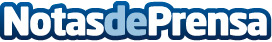 El popular periodista y podcaster Alex Fidalgo ficha por Podimo en exclusivaAlex Fidalgo, creador de uno de los podcasts más escuchados en España ("Lo que tú digas") apuesta por Podimo creando una temporada en exclusiva para esta plataformaDatos de contacto:Joselyn Constantino609265146Nota de prensa publicada en: https://www.notasdeprensa.es/el-popular-periodista-y-podcaster-alex-fidalgo Categorias: Comunicación Marketing Televisión y Radio Galicia http://www.notasdeprensa.es